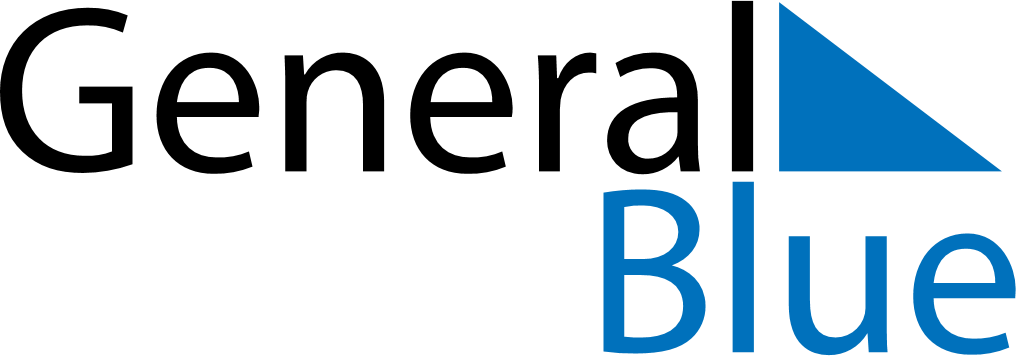 December 2024December 2024December 2024December 2024December 2024December 2024Drachten, Friesland, The NetherlandsDrachten, Friesland, The NetherlandsDrachten, Friesland, The NetherlandsDrachten, Friesland, The NetherlandsDrachten, Friesland, The NetherlandsDrachten, Friesland, The NetherlandsSunday Monday Tuesday Wednesday Thursday Friday Saturday 1 2 3 4 5 6 7 Sunrise: 8:26 AM Sunset: 4:22 PM Daylight: 7 hours and 55 minutes. Sunrise: 8:28 AM Sunset: 4:21 PM Daylight: 7 hours and 53 minutes. Sunrise: 8:29 AM Sunset: 4:21 PM Daylight: 7 hours and 51 minutes. Sunrise: 8:31 AM Sunset: 4:20 PM Daylight: 7 hours and 49 minutes. Sunrise: 8:32 AM Sunset: 4:20 PM Daylight: 7 hours and 47 minutes. Sunrise: 8:33 AM Sunset: 4:19 PM Daylight: 7 hours and 45 minutes. Sunrise: 8:34 AM Sunset: 4:19 PM Daylight: 7 hours and 44 minutes. 8 9 10 11 12 13 14 Sunrise: 8:36 AM Sunset: 4:18 PM Daylight: 7 hours and 42 minutes. Sunrise: 8:37 AM Sunset: 4:18 PM Daylight: 7 hours and 41 minutes. Sunrise: 8:38 AM Sunset: 4:18 PM Daylight: 7 hours and 39 minutes. Sunrise: 8:39 AM Sunset: 4:18 PM Daylight: 7 hours and 38 minutes. Sunrise: 8:40 AM Sunset: 4:18 PM Daylight: 7 hours and 37 minutes. Sunrise: 8:41 AM Sunset: 4:18 PM Daylight: 7 hours and 36 minutes. Sunrise: 8:42 AM Sunset: 4:18 PM Daylight: 7 hours and 35 minutes. 15 16 17 18 19 20 21 Sunrise: 8:43 AM Sunset: 4:18 PM Daylight: 7 hours and 34 minutes. Sunrise: 8:44 AM Sunset: 4:18 PM Daylight: 7 hours and 34 minutes. Sunrise: 8:44 AM Sunset: 4:18 PM Daylight: 7 hours and 33 minutes. Sunrise: 8:45 AM Sunset: 4:18 PM Daylight: 7 hours and 33 minutes. Sunrise: 8:46 AM Sunset: 4:19 PM Daylight: 7 hours and 32 minutes. Sunrise: 8:46 AM Sunset: 4:19 PM Daylight: 7 hours and 32 minutes. Sunrise: 8:47 AM Sunset: 4:19 PM Daylight: 7 hours and 32 minutes. 22 23 24 25 26 27 28 Sunrise: 8:47 AM Sunset: 4:20 PM Daylight: 7 hours and 32 minutes. Sunrise: 8:48 AM Sunset: 4:20 PM Daylight: 7 hours and 32 minutes. Sunrise: 8:48 AM Sunset: 4:21 PM Daylight: 7 hours and 32 minutes. Sunrise: 8:49 AM Sunset: 4:22 PM Daylight: 7 hours and 33 minutes. Sunrise: 8:49 AM Sunset: 4:22 PM Daylight: 7 hours and 33 minutes. Sunrise: 8:49 AM Sunset: 4:23 PM Daylight: 7 hours and 34 minutes. Sunrise: 8:49 AM Sunset: 4:24 PM Daylight: 7 hours and 34 minutes. 29 30 31 Sunrise: 8:49 AM Sunset: 4:25 PM Daylight: 7 hours and 35 minutes. Sunrise: 8:49 AM Sunset: 4:26 PM Daylight: 7 hours and 36 minutes. Sunrise: 8:49 AM Sunset: 4:27 PM Daylight: 7 hours and 37 minutes. 